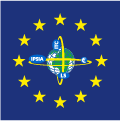 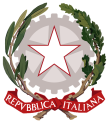 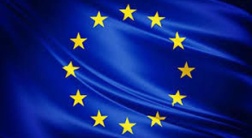 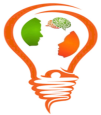 Istituto di Istruzione Secondaria Superiore“Pietro  Sette”ISTITUTO FORMATIVO ACCREDITATO PRESSO LA REGIONE PUGLIA Istituto Professionale	 Istituto Tecnico Economico 	Liceo ScientificoPIANO DI LAVORO INDIVIDUALE PER COMPETENZEISTITUTO I.T.C “DELL'ANDRO”                      ANNO SCOLASTICO 2023/2024CLASSE: 4°  SEZIONE:  C  SIADISCIPLINA Matematica Applicata            DOCENTE: Natile Martino TeresaQUADRO ORARIO  (N. ore settimanali nella classe): treFINALITA’ DELL’INDIRIZZO       In un triennio di studi ad indirizzo tecnico, l’insegnamento della matematica deve concorrere, insieme alle altre discipline, alla promozione culturale ed alla formazione umana potenziando e sviluppando le attitudini e le necessarie conoscenze propedeutiche alla risoluzione di modelli interpretativi in grado di matematizzare la realtà esterna. Gli strumenti necessari alla risoluzione di problematiche proprie delle discipline tecnico-economiche devono infatti soddisfare le seguenti caratteristiche:- contenere proprietà sia intuitive che logiche,- contenere logiche euristiche e processi astratti tali da garantire la formazione di concetti,- esercitare nel ragionamento induttivo e deduttivo,- sviluppare attitudini sia analitiche che sintetiche.Queste finalità risultano ben presenti nel programma di seguito riportato che, oltre a sviluppare unmomento più propriamente nozionistico cerca di concentrare l’attenzione su momenti applicativi tali da verificare l’impatto di alcuni modelli matematici sulla realtà attraverso l’utilizzo di procedureinformatiche.ANALISI DELLA SITUAZIONE DI PARTENZAProfilo generale della classe (caratteristiche cognitive, comportamentali, atteggiamento verso la materia, interessi, partecipazione..)La classe è composta di 10 alunni, 8 maschi e 2 femmine provenienti tutti dalla precedente classe terza. La rilevazione dei livelli di partenza sononoti, poiché ero il loro docente nella classe terza.  La situazione di partenza rilevata attraverso la conoscenza dell’anno precedente è la seguente:1. Un esiguo gruppo ha conseguito in modo discreto gli obiettivi previsti nell’anno precedente.2. Una parte significativa dei ragazzi ha raggiunto gli obiettivi minimi.3. Alcuni ragazzi non ha raggiunto gli obiettivi attesi. Per permettere al gruppo che ha mostrato ilmancato raggiungimento degli obiettivi minimi, di seguire il Corso con profitto si programmaun’attività focalizzata all’addestramento di competenze idonee, (pertanto il gruppo in esameverrà spesso chiamato alla lavagna) con la somministrazione di esercizi riguardanti i concetti chiave dei moduli nei quali risultano carenti e per i quali verranno date informazioni specifiche. Il programma di terza non è stato completato.  Per tale motivo per la programmazione delle UDA si farà riferimento in parte a quella delle classi terze con l’inserimento di argomenti previsto nel quarto anno: Le funzioni e il loro dominio, derivate. Per gli argomenti previsti nelle classi terzesaranno trattati solo gli obiettivi minimi disciplinari (Matematica finanziaria, equazioni e disequazioni esponenziali e logaritmiche). L’impegno e la partecipazione al dialogo didatltico-educativo risultano però modesti e non si rileva ancora un impegno adeguato da parte di molti poiché spesso è necessario riprendere temi trattati non completamente assimilati o studiati approfonditamente. Buona parte della classe ha un impegno domestico discontinuo e talvolta assenteFONTI DI RILEVAZIONE DEI DATI: tecniche di osservazione colloqui con gli alunniLIVELLI DI PROFITTO PROVE UTILIZZATE PER LA RILEVAZIONE DEI REQUISITI INIZIALI:Colloqui oraliEsercitazioni collettive e individualiConoscenza pregressaAnche se classe quarta, gli obiettivi in termini di competenze faranno riferimento in parete ad una classe terza ed in parte ad una classe quarta per i motivi specificati nella sezione di presentazione della classe. COMPETENZE IN ENTRATAAlunni classe terza  COMPETENZE IN USCITASecondo biennioGli obiettivi minimi di apprendimento disciplinari sono indicati in rosso nelle successive UDA.RISULTATI DI APPRENDIMENTOUtilizzare le tecniche e le procedure del calcolo aritmetico ed algebrico applicandole anche in contesti reali.Rilevare dati, analizzarli e interpretarli sviluppando su essi deduzioni e ragionamenti, anche con l’ausilio di rappresentazioni grafiche e di strumenti informaticiIndividuare e descrivere le strategie appropriate per la soluzione di problemiMETODOLOGIALezione frontale, interattiva, multimediale e partecipataDiscussione guidata, Lavoro di gruppo, BRAIN STORMING,Cooperative learning Attività di laboratorio, esercitazioni praticheProblem solving, Attività di feedback STRUMENTILibro di testo, dettatura appuntii, dispense, schemiLavagna e limMateriale audio-visivo, giornali, documentiLaboratorio d’informaticaSoftware applicativo disciplinareStrumenti e/o tabelle di calcoloVERIFICHEProve scritte TestInterrogazioniRisoluzione di problemiMATEMATICALIVELLO BASSO(voti inferiori alla sufficienza)_______________________N. Alunni 4LIVELLO MEDIO (voti 6-7)__________________N.Alunni 5LIVELLO ALTO (voti 8-9-10)_________________N. Alunni 1OBIETTIVI COGNITIVO – FORMATIVI DISCIPLINARIGli obiettivi, articolati in Competenze, Abilità, Conoscenze, sono elaborati in sede di dipartimento e qui riportati in allegato.COMPETENZE1.   Utilizzare le tecniche e le procedure del calcolo aritmetico ed algebrico, rappresentandole anche sotto forma grafica2.   Confrontare ed analizzare figure geometriche, individuando invarianti e relazioni3.   Individuare le strategie appropriate per la soluzione di problemi4.   Analizzare dati e interpretarli sviluppando deduzioni e ragionamenti sugli stessi anche con l’ausilio di rappresentazioni grafiche, usando consapevolmente gli strumenti di calcolo e le          potenzialità offerte da applicazioni specifiche di tipo informaticoCONOSCENZE E ABILITÀSaper rappresentare rette e segmenti nel piano cartesiano. Saper risolvere sistemi di equazioni lineari. Saper semplificare espressioni contenenti radicali. Saper risolvere equazioni di secondo grado.Saper risolvere equazioni di grado superiore al secondo, equazioni irrazionali e sistemi di equazioni di secondo grado.Saper risolvere disequazioni numeriche di primo e secondo grado, intere e fratte. Saper risolvere sistemi di disequazioni.Conoscere gli elementi fondamentale della statistica descrittiva.Conoscere le varie definizioni di probabilità. Conoscere e saper eseguire semplici operazioni fra eventi. Conoscere le definizioni e i teoremi della geometria Euclidea e saperli applicare a problemi di tipo algebrico L’insegnamento della matematica nel secondo biennio della scuola secondaria superiore ha come finalità quella di favorire:    il consolidamento del possesso delle più significative costruzioni concettuali;    l'esercizio ad interpretare, descrivere e rappresentare ogni fenomeno osservato;    l'abitudine a studiare ogni questione attraverso l'esame analitico dei suoi fattori;    l'attitudine a riesaminare criticamente ed a sistemare logicamente quanto viene via via conosciu-to ed appreso.Alla fine del secondo biennio lo studente deve:    possedere le nozioni ed i procedimenti indicati e padroneggiarne l'organizzazione complessiva, soprattutto sotto l'aspetto concettuale;    sapere individuare i concetti fondamentali e le strutture di base che unificano le varie branche della matematica;    avere compreso il valore strumentale della matematica per lo studio delle altre scienze;    saper elaborare informazioni ed utilizzare consapevolmente metodi di calcolo e strumenti infor-matici;    saper tradurre e rappresentare in modo formalizzato problemi finanziari, economici attraverso il ricorso a modelli matematiciCLASSI TERZE OBIETTIVI MINIMI PER IL RAGGIUNGIMENTO DELLA SUFFICIENZAConoscenze   equazioni e disequazioni di secondo grado    funzioni e loro proprietà; funzione logaritmica ed esponenziale   geometria analitica: circonferenza, parabola.   matematica finanziaria: leggi di capitalizzazione ed attualizzazione, le rendite    funzioni goniometriche e elementi di trigonometriaCompetenze1. Utilizzare il linguaggio e i metodi propri della matematica per organizzare e valutare adeguatamente informazioni qualitative e quantitative.2. Utilizzare le strategie del pensiero razionale negli aspetti dialettici e algoritmici per affrontare situazioni problematiche, elaborando opportune soluzioniAbilità   saper risolvere equazioni e disequazioni di secondo grado   saper risolvere equazioni irrazionali   saper risolvere equazioni e disequazioni  fratte e sistemi di disequazioni    saper risolvere equazioni logaritmiche ed esponenziali   saper calcolare il dominio di funzioni razionali intere/fratte, irrazionali intere/fratte, logaritmiche ed esponenziali   saper rappresentare nel piano cartesiano parabola, circonferenza individuandone gli elementi fondamentali   saper determinare le tangenti ad una circonferenza e ad una parabola   saper risolvere semplici problemi per la determinazione dell’equazione di una circonferenza, di una parabola   saper operare con le formule goniometriche   saper risolvere i triangoli rettangoli    saper risolvere problemi di capitalizzazione e attualizzazione in regime di interesse semplice, interesse composto e sconto commercialeCLASSI QUARTE OBIETTIVI MINIMI PER IL RAGGIUNGIMENTO DELLA SUFFICIENZAConoscenze   le funzioni e le loro proprietà    i limiti   le derivate   lo studio di funzione e la sua rappresentazione grafica nel p.c.    le applicazioni economicheCompetenze1. Utilizzare il linguaggio e i metodi propri della matematica per organizzare e valutare adeguatamente informazioni qualitative e quantitative.2. Utilizzare le strategie del pensiero razionale negli aspetti dialettici e algoritmici per affrontare situazioni problematiche, elaborando opportune soluzioniAbilità   saper determinare il dominio, gli zeri, il segno e le simmetrie di funzioni razionali intere/fratte, irrazionali intere/fratte, logaritmiche ed esponenziali e rappresentarli graficamente nel piano cartesiano   saper calcolare i limiti della somma e del prodotto di due funzioni, il limite della potenza di una funzione, il limite del quoziente di due funzioni   saper calcolare limiti che presentano le forme indeterminate +∞ -∞ , ∞/∞, 0/0    saper determinare gli asintoti verticali, orizzontali ed obliqui di una funzione    saper rappresentare il grafico probabile di una funzione   saper calcolare le derivate delle funzioni elementari    saper calcolare la derivata della somma di funzioni    saper calcolare la derivata del prodotto di funzioni    saper calcolare la derivata del quoziente di funzioni    saper calcolare la derivata di una funzione composta    saper calcolare le derivate seconde di semplici funzioni    saper applicare il teorema di De L'Hôpital   saper determinare gli intervalli in cui una funzione è crescente/decrescente, concava/convessa.   saper determinare i punti di massimo, minimo e flesso di una funzione   saper fare lo studio completo di funzioni razionali intere e fratte, con relativo grafico   saper risolvere semplici problemi relativi alla funzione della domanda, alla funzione dell’offerta, al prezzo di equilibrio, alla funzione del costo totale, del costo medio, del costo marginale, alla funzione del ricavo, alla funzione del profitto.UDA N. 1TITOLO: Elementi di matematica finanziaria- la capitalizzazione e lo scontoPERIODO/DURATAClassi TERZEUDA N. 1TITOLO: Elementi di matematica finanziaria- la capitalizzazione e lo scontoPRIMOQUADRIMESTRERIM - SIA CompetenzeAbilità/CapacitàConoscenze1: Utilizzare le tecniche e le procedure di calcolo aritmetico e algebrico, rappresentandole anche sotto forma grafica.3: Individuare le strategie appropriate per la soluzione dei problemi.- Rappresentare situazioni economiche mediante l’asse dei tempi- Calcolare l’interesse e le altre grandezze finanziarie in regime di capitalizzazione semplice e composta - Calcolare lo sconto razionale, commerciale e composto e le somme scontateIl significato dei simboli utilizzati nella teoria Le leggi di capitalizzazione semplice e compostaLe leggi che regolano lo sconto razionale, commerciale, compostoUDA N. 2TITOLO: le operazioni finanziarie e le renditePERIODO/DURATAClassi TERZEUDA N. 2TITOLO: le operazioni finanziarie e le renditePRIMOQUADRIMESTRERIM - SIA CompetenzeAbilità/CapacitàConoscenze4: Analizzare dati e interpretarli sviluppando deduzioni e ragionamenti sugli stessi anche con l’ausilio di rappresentazioni grafiche, usando consapevolmente gli strumenti di calcolo e le potenzialità offerte da applicazioni specifiche di tipo informatico.- Rappresentare situazioni economiche mediante l’asse dei tempi- Calcolare i tassi equivalenti- Risolvere problemi applicando il principio di equivalenza finanziaria- Calcolare montanti e valori attuali, tassi e differimenti di capitali- Calcolare la rata costante, il montante e il valore attuale di una rendita, La legge di scindibilitàLa legge di equivalenza finanziariaDefinire una rendita e descriverne le proprietàUDA N. 3TITOLO: “ I metodi deterministici”PERIODO/DURATAClassi TERZEUDA N. 3TITOLO: “ I metodi deterministici”PRIMO QUADRIMESTRERIM - SIA CompetenzeAbilità/CapacitàConoscenze1: Utilizzare le tecniche e le procedure di calcolo aritmetico e algebrico, rappresentandole anche sotto forma grafica.3: Individuare le strategie appropriate per la soluzione dei problemi.- Risolvere equazioni e disequazioni esponenziali e logaritmicheIl concetto di funzione e il suo dominioEquazioni di secondo grado (Ripasso)Disequazioni di grado superiore al primo grado (ripasso)La funzione esponenziale e la funzione logaritmicaLe equazioni e disequazioni esponenziali e logaritmiche. Classificare le funzioni e calcolare il loro dominioUDA N. 4TITOLO:Le funzioni reali di variabile reale e i limitiPERIODO/DURATAClassi QUARTEUDA N. 4TITOLO:Le funzioni reali di variabile reale e i limitiSECONDO QUADRIMESTRERIM - SIA CompetenzeAbilità/CapacitàConoscenze3: Individuare le strategie appropriate per la soluzione dei problemi.4: Analizzare dati e interpretarli sviluppando deduzioni e ragionamenti sugli stessi anche con l’ausilio di rappresentazioni grafiche, usando consapevolmente gli strumenti di calcolo e le potenzialità offerte da applicazioni specifiche di tipo informatico.. Studiare il dominio di una funzioneUtilizzare la definizione per la verifica del limite finito o infinito di una funzioneStabilire la continuità di una funzione e stabilire i punti di discontinuitàClassificare le forme indeterminate e calcolarne il limiteI grafici delle funzioni elementariGli intorni di un puntoI limiti di una funzione per x → al finitoI limiti di una funzione per x → al finito Il limite destro e il limite sinistroI teoremi sui limiti e limiti notevoliLa continuità di una funzione in un puntoLa continuità in un intervalloCrescenza e decrescenzaI punti di discontinuità di una funzioneUDA N. 5TITOLO:Elementi di calcolo differenziale e studio grafico delle funzioni reali   PERIODO/DURATAClassi QUARTEUDA N. 5TITOLO:Elementi di calcolo differenziale e studio grafico delle funzioni reali   SECONDO QUADRIMESTRERIM - SIACompetenzeAbilità/CapacitàConoscenze4: Analizzare dati e interpretarli sviluppando deduzioni e ragionamenti sugli stessi anche con l’ausilio di rappresentazioni grafiche, usando consapevolmente gli strumenti di calcolo e le potenzialità offerte da applicazioni specifiche di tipo informatico.Calcolare le derivate di una funzioneEseguire la regola dell’HospitalEseguire lo studio completo di una funzione e rappresentarla graficamente (max, min, concavità e flessi, asintoti)Derivata di una funzione in un punto e interpretazione geometricaContinuità e derivabilità, funzione derivata e derivate successiveI teoremi di Lagrange, Rolle e Cauchy e la regola dell’Hospital.Massimi e minimi relativi, concavità e punti di flesso, asintoti5 .METODOLOGIE5 .METODOLOGIE5 .METODOLOGIE5 .METODOLOGIEXLezione frontale(presentazione di contenuti e dimostrazioni logiche)XCooperative learning(lavoro collettivo guidato o autonomo)XLezione interattiva (discussioni sui libri o a tema, interrogazioni collettive)XProblem solving (definizione collettiva)Lezione multimediale(utilizzo della LIM, di PPT, di audio video)Attività di laboratorio(esperienza individuale o di gruppo)XLezione / applicazioneEsercitazioni praticheLettura e analisi diretta dei testi Altro _____________________________6.MEZZI, STRUMENTI, SPAZI6.MEZZI, STRUMENTI, SPAZI6.MEZZI, STRUMENTI, SPAZI6.MEZZI, STRUMENTI, SPAZI6.MEZZI, STRUMENTI, SPAZI6.MEZZI, STRUMENTI, SPAZIXLibri di testoRegistratore CineforumAltri libri Lettore DVDMostre XDispense, schemiComputer Visite guidateXDettatura di appunti Laboratorio di______________StageVideoproiettore/LIMBiblioteca Altro ___________________7.TIPOLOGIA DI VERIFICHE7.TIPOLOGIA DI VERIFICHE7.TIPOLOGIA DI VERIFICHE7.TIPOLOGIA DI VERIFICHEAnalisi del testoSaggio breve XRisoluzione di problemiArticolo di giornaleProva grafica / praticaTema di argomento storico /attualitàXInterrogazioneProve di laboratorioAltro________________ 8.CRITERI DI VALUTAZIONE8.CRITERI DI VALUTAZIONE8.CRITERI DI VALUTAZIONE8.CRITERI DI VALUTAZIONEPer la valutazione saranno adottati i criteri stabiliti dal POF d’Istituto e le griglie elaborate dal DipartimentO. La valutazione terrà conto di:Per la valutazione saranno adottati i criteri stabiliti dal POF d’Istituto e le griglie elaborate dal DipartimentO. La valutazione terrà conto di:Per la valutazione saranno adottati i criteri stabiliti dal POF d’Istituto e le griglie elaborate dal DipartimentO. La valutazione terrà conto di:Per la valutazione saranno adottati i criteri stabiliti dal POF d’Istituto e le griglie elaborate dal DipartimentO. La valutazione terrà conto di:XLivello individuale di acquisizione di conoscenze XImpegnoXLivello individuale di acquisizione di abilità e competenzeXPartecipazioneXProgressi compiuti rispetto al livello di partenzaXFrequenzaXInteresseXComportamentoSanteramo in Colle, 17/11/2023LA DOCENTETeresa Natile Martino